Dwóch winnych wypadku - jakie odszkodowanie zostanie wypłacone?Współodpowiedzialność za wypadek drogowy nie należy do rzadkości. Jak w takiej sytuacji zostanie wypłacone odszkodowanie z OC?Życie pisze różne scenariusze. Dotyczy to również sytuacji na drodze. Czasami odpowiedzialność za wypadek samochodowy ponosi jednocześnie dwóch kierowców. Niewiele artykułów ubezpieczeniowych tłumaczy, jak w takim przypadku naliczane i wypłacane jest odszkodowanie z OC.Właśnie dlatego eksperci porównywarki ubezpieczeń Ubea.pl przygotowali odpowiednią analizę prawną, w której tłumaczą, na jakie odszkodowanie można liczyć w takiej sytuacji.Czy odszkodowanie z OC zostanie obniżone?Co się dzieje, jeśli dwóch kierowców odpowiada za wypadek? Czy ubezpieczyciel wypłaci w takim przypadku jakiekolwiek odszkodowanie z OC?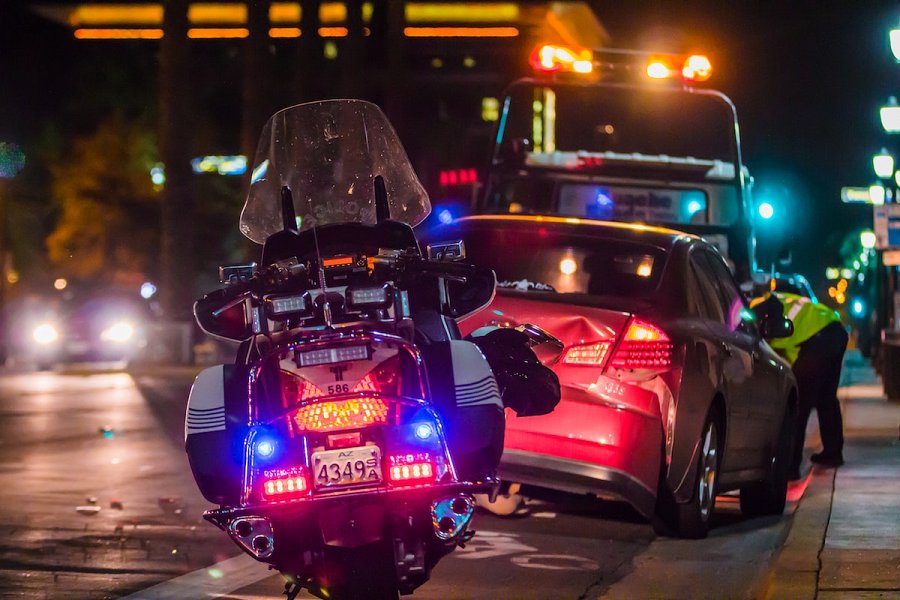 Odpowiedź daje artykuł 362 Kodeksu Cywilnego, zgodnie z którym:„Jeżeli poszkodowany przyczynił się do powstania lub zwiększenia szkody, obowiązek jej naprawienia ulega odpowiedniemu zmniejszeniu stosownie do okoliczności, a zwłaszcza do stopnia winy obu stron”.Na podstawie tego przepisu ubezpieczyciele mogą proporcjonalnie zmniejszyć wypłacone odszkodowanie z OC o stopień przyczynienia się do szkody. W przypadku współodpowiedzialności na poziomie 50% obydwaj kierowcy otrzymają więc rekompensatę tylko połowy szkód.Jeśli natomiast ubezpieczyciel oceni rozkład odpowiedzialności za wypadek na 60% i 40%, to jeden kierowca otrzyma 40% świadczenia, a drugi 60%. Oczywiście te procenty będą naliczane od innej kwoty - tłumaczy Paweł Kuczyński, prezes Ubea.plKiedy przyda się ubezpieczenie AC?W przypadku współodpowiedzialności za wypadek bardzo użyteczne będzie ubezpieczenie AC. Z tej polisy można bowiem w całości naprawić szkodę w swoim aucie, niezależnie od tego w jakim stopniu przyczyniło się do niej.Oczywiście, w przypadku naprawy szkody z AC trzeba się liczyć ze wzrostem składki autocasco w następnym roku. W razie współodpowiedzialności kierowców za wypadek podwyżka składki będzie jednak nieco ograniczona.Ubezpieczyciel, który wypłacił odszkodowanie z AC, wystąpi bowiem z roszczeniem regresowym do ubezpieczyciela drugiego współsprawcy wypadku o częściowy zwrot poniesionych kosztów (z OC tego współsprawcy) - wyjaśnia Andrzej Prajsnar z Ubea.pl.